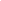 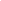 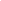 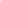 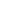 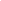 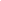 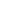 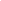 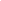 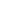 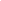 Gusford Primary School Curriculum Information Autumn 2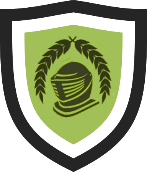 Year 4 